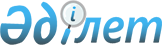 Об утверждении лимитов штатной численности
					
			Утративший силу
			
			
		
					Постановление Правительства Республики Казахстан от 11 января 2002 года N 39. Утратило силу - постановлением Правительства Республики Казахстан от 1 апреля 2003 года N 314 (P030314)

      В соответствии с Конституционным законом Республики Казахстан от 18 декабря 1995 года "О Правительстве Республики Казахстан" Правительство Республики Казахстан постановляет: 

      1. Утвердить прилагаемые: 

      1) лимиты штатной численности работников министерств, агентств и ведомств; 

      2) лимиты штатной численности работников территориальных органов министерств, агентств и ведомств. 

      2. Признать утратившими силу некоторые решения Правительства Республики Казахстан согласно приложению. 

      3. Настоящее постановление вступает в силу с 1 января 2002 года.       Премьер-Министр 

      Республики Казахстан 

Утверждены         

постановлением Правительства 

Республики Казахстан    

  от 11 января 2002 года N 39  

Лимиты штатной численности работников 

министерств, агентств и ведомств <*>       Сноска. В графу 3 подпункта 2) раздела 1 вносятся изменения - постановлением Правительства РК от 10 июня 2002 г. N 628 ; 

      в строку 9 раздела "Министерство труда и социальной защиты населения РК" вносятся изменения - постановлением Правительства РК от 17 июня 2002 г. N 662 ; в строку 6,7,9,14,16 - постановлением Правительства РК от 18 июня 2002 г. N 667 ; в строку 4 - постановлением Правительства РК от 13 июля 2002 г. N 775 ; строка 2 исключена, в строку 3 внесены изменения - постановлением Правительства РК от 3 сентября 2002 г. N 962 ; дополнено строкой 11-1, в строку 12 внесены изменения - постановлением Правительства РК от 4 сентября 2002 г. N 970 ; дополнено строкой 23 - постановлением Правительства РК от 6 сентября 2002 г. N 981 ; строку 16 исключить - постановлением Правительства РК от 11 сентября 2002 г. N 993 ; в строку 8,10 внесены изменения - постановлением Правительства РК от 12 сентября 2002 г. N 995   ; в строку 1, 10, 12, 13 - от 12 сентября 2002 г. N 996    ; дополнены строкой 24 - от 18 сентября 2002 г. N 1031   ; в строку 7, строка 11 исключена - от 7 октября 2002 г. N 1096   ; дополнены строкой 10-1 от 6 ноября 2002 г. N 1173 ; в строку 7 - от 15 ноября 2002 г. N 1216 . 

 

------------------------------------------------------------------ 

N п/п!                 Наименование            !Лимит штатной 

     !                                         !численности 

-----!-----------------------------------------!------------------ 

  1  !                      2                  !         3 

-----!-----------------------------------------!------------------ 

     Министерство юстиции Республики Казахстан             433 

     в том числе: 

1)   Комитет регистрационной службы                         32 

2)   Комитет по правам интеллектуальной собственности       27 

3)   Комитет по борьбе с наркоманией и наркобизнесом        19 

4)   Комитет уголовно-исполнительной системы               167 

------------------------------------------------------------------ 

Утверждены           

постановлением Правительства  

Республики Казахстан      

от 11 января 2002 года N 39   

      Лимиты штатной численности работников 

территориальных органов министерств, агентств и ведомств <*>       Сноска. Строка 1 исключена, в строку 2 внесены изменения - постановлением Правительства РК от 3 сентября 2002 г. N 962 ; дополнено строкой 18 - постановлением Правительства РК от 6 сентября 2002 г. N 981 ; в строку 8 - от 12 сентября 2002 г. N 996   ; в строку 5, строка 7 исключена - от 7 октября 2002 г. N 1096 ; дополнены строкой 6-1 от 6 ноября 2002 г. N 1173 ; в строку 5 - от 15 ноября 2002 г. N 1216 ; в строку 4 - от 31 января 2003 г. N 115 (вступает в силу с 1 октября 2002 г.); у.с. - от 15 декабря 2004 года N 1324 (вводится в действие с 1.01.2005г.). ------------------------------------------------------------------ 

N п/п!                 Наименование              !Лимит штатной 

     !                                           !численности 

-----!-------------------------------------------!---------------- 

  1  !                      2                    !     3 

-----!-------------------------------------------!---------------- 

     Министерство юстиции Республики Казахстан         1 632 

     кроме того: 

     Комитет уголовно-исполнительной системы 

     Министерства юстиции Республики Казахстан         1 024 

------------------------------------------------------------------ 

Приложение к           

постановлению Правительства  

Республики Казахстан       

                                      от 11 января 2002 года N 39        

Перечень 

утративших силу некоторых решений Правительства 

Республики Казахстан 

      1. Постановление Правительства Республики Казахстан от 9 февраля 2001 года N 214 "Об утверждении лимитов штатной численности". 

      2. Подпункт 2) пункта 1 постановления Правительства Республики Казахстан от 6 апреля 2001 года N 452 "О внесении изменения и дополнений в постановления Правительства Республики Казахстан от 20 января 2001 года N 87 и от 9 февраля 2001 года N 214". 

      3. Постановление Правительства Республики Казахстан от 24 апреля 2001 года N 547 "О внесении изменений и дополнения в постановление Правительства Республики Казахстан от 9 февраля 2001 года N 214". 

      4. Подпункт 1) пункта 1 постановления Правительства Республики Казахстан от 12 июня 2001 года N 810   "О внесении изменений в некоторые решения Правительства Республики Казахстан". 

      5. Пункт 4 изменений и дополнений, которые вносятся в некоторые решения Правительства Республики Казахстан, утвержденных постановлением Правительства Республики Казахстан от 12 июня 2001 года N 813 "О внесении изменений и дополнений в некоторые решения Правительства Республики Казахстан" (САПП Республики Казахстан, 2001 г., N 22, ст. 276). 

      6. Постановление Правительства Республики Казахстан от 12 июля 2001 года N 947 "О внесении изменения в постановление Правительства Республики Казахстан от 9 февраля 2001 года N 214". 

      7. Постановление Правительства Республики Казахстан от 2 августа 2001 года N 1022 "О внесении изменений и дополнения в постановление Правительства Республики Казахстан от 9 февраля 2001 года N 214". 

      8. Пункт 3 изменений и дополнений, которые вносятся в некоторые решения Правительства Республики Казахстан, утвержденных постановлением Правительства Республики Казахстан от 22 сентября 2001 года N 1222 "О внесении изменений и дополнений в некоторые решения Правительства Республики Казахстан". 

      9. Подпункт 2) пункта 1 постановления Правительства Республики Казахстан от 28 октября 2001 года N 1366 "Некоторые вопросы Министерства культуры, информации и общественного согласия Республики Казахстан". 

      10. Подпункт 2) пункта 7 постановления Правительства Республики Казахстан от 23 ноября 2001 года N 1508 "Вопросы Комитета по работе с несостоятельными должниками Министерства государственных доходов Республики Казахстан". 

      11. Подпункт 2) пункта 4 постановления Правительства Республики Казахстан от 21 декабря 2001 года N 1668 "Некоторые вопросы Министерства труда и социальной защиты населения Республики Казахстан". 
					© 2012. РГП на ПХВ «Институт законодательства и правовой информации Республики Казахстан» Министерства юстиции Республики Казахстан
				